T.CKARŞIYAKA KAYMAKAMLIĞIFAİK MUHİTTİN ADAM OKULU MÜDÜRLÜĞÜ2019-2023 STRATEJİK PLANI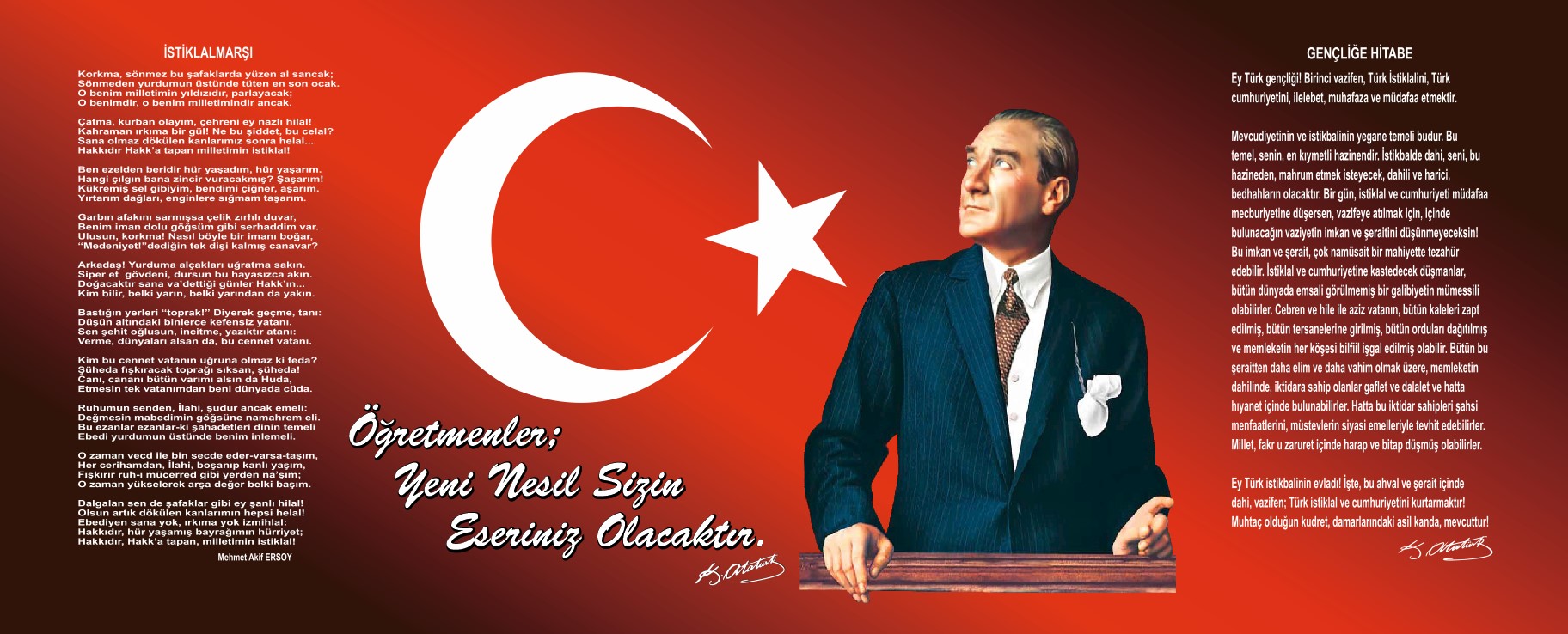 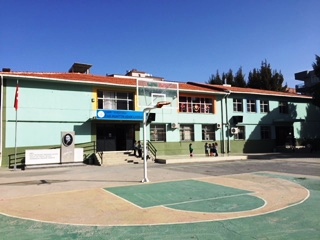 SUNUŞ                              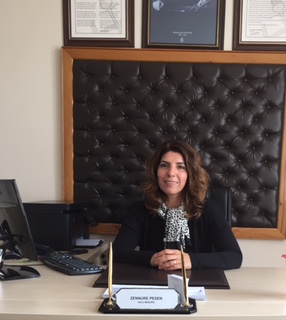         Planlama insan yaşamın her aşamasında var olan bir olgudur. Kurumsal yaşamlarda da var olan   bilimsel  bir  gerçekliktir. Eğitim  yönetiminde  de  stratejik  planlama  geçmişle geleceği buluşturan ve kurumun pusulası niteliğindedir.Planlama düne bakarak bugünü bugüne bakarak ,yarını oluşturma sanatıdır.         Bir eğitim kurumu olarak stratejik planlama çalışmalarında  hedeflerimizi belirlerken bugünü değil ,geleceği gören bir bakış açısı   ile 2040’lı yılların genç  nesillerini yetiştirdiğimizin bilinci içinde tüm çocuklarımız için yeni hayaller oluşturmak ve bu hayalleri gerçekleştirmek üzere yola çıktık. Hayalleri  gerçekleştirmek  için hedefler olmalı dedik ,doğru hedefleri belirlemek için kurumumuzun tüm paydaşları ile takım çalışması içinde incelikle dokunmuş bir planlama çalışmasını gerçekleştirdik.       Okulumuz öğrencilerinin  akademik ,duygusal, sosyal ve fiziksel beceriler yönünden en üst düzeye  ulaşmalarını sağlayacak, değerlerine sıkı sıkıya bağlı her alanda kendini gösterebilecek ,çok sesliliğe önem veren ve kendi başarı öyküsünü yazabilecek  donanıma sahip olarak hayata hazırlamak en temel hedefimizdir. Bunu başarmakta bizlerin en büyük mutluluk kaynağı olacaktır.Geleceğin nesilleri için  yapılan planlama çalışmalarında yer alan, öğretmenlerimize ,stratejik planlama ekibine , çalışanlarımıza, velilerimize ve öğrencilerimize katkılarından  dolayı teşekkür bir borç bilirim.                                                                                                                                                                         Zennure PESEN                                                                                                                                                                           Okul MüdürüİçindekilerSunuş	3İçindekiler	4BÖLÜM I: GİRİŞ ve PLAN HAZIRLIK SÜRECİ	5BÖLÜM II: DURUM ANALİZİ	6Okulun Kısa Tanıtımı *	6Okulun Mevcut Durumu: Temel İstatistikler	7PAYDAŞ ANALİZİ	12GZFT (Güçlü, Zayıf, Fırsat, Tehdit) Analizi	14Gelişim ve Sorun Alanları	16BÖLÜM III: MİSYON, VİZYON VE TEMEL DEĞERLER	19MİSYONUMUZ *	19VİZYONUMUZ *	19TEMEL DEĞERLERİMİZ *	19BÖLÜM IV: AMAÇ, HEDEF VE EYLEMLER	21TEMA I: EĞİTİM VE ÖĞRETİME ERİŞİM	21TEMA II: EĞİTİM VE ÖĞRETİMDE KALİTENİN ARTIRILMASI	24TEMA III: KURUMSAL KAPASİTE	28V. BÖLÜM: MALİYETLENDİRME	32EKLER:	34BÖLÜM I: GİRİŞ ve PLAN HAZIRLIK SÜRECİ2019-2023 dönemi stratejik plan hazırlanması süreci Üst Kurul ve Stratejik Plan Ekibinin oluşturulması ile başlamıştır. Ekip tarafından oluşturulan çalışma takvimi kapsamında ilk aşamada durum analizi çalışmaları yapılmış ve durum analizi aşamasında paydaşlarımızın plan sürecine aktif katılımını sağlamak üzere paydaş anketi, toplantı ve görüşmeler yapılmıştır. Durum analizinin ardından geleceğe yönelim bölümüne geçilerek okulumuzun amaç, hedef, gösterge ve eylemleri belirlenmiştir. Çalışmaları yürüten ekip ve kurul bilgileri altta verilmiştir.STRATEJİK PLAN ÜST KURULUBÖLÜM II: DURUM ANALİZİ         Okulumuz arsasının sahibi olan   DR FAİK MUHİTTİN ADAM  ülkemizin yetiştirmiş olduğu ilk   Ruh Hastalıkları Uzmanıdır. Arsasını Mili Eğitime bağışlayarak okulumuzun yapılmasına vesile olduğundan okulumuza adı verilmiştir.1968 yılında inşaatına başlanan binamızın 1969 yılında açılışı yapılmış ve eğitim öğretime başlamıştır.  Okul içi ve bahçe düzenlemesinde öğretmen- öğrenci birlikte çalışmışlar, okulu kısa sürede eğitim ve öğretime hazır duruma getirmişlerdir. 1993 senesinde binaya  6 derslik ilavesi yapılarak 8 yıllık ilköğretime hazır duruma getirilmiştir.           Karşıyaka’da 1993 yılında İLKÖĞRETİM  okulu olarak ilk eğitim öğretime başlayan kurum olmuştur. 2012 yılında uygulanmaya başlanan   4+4+4  eğitim sisteminde  okulumuzun  dönüşümü  ilkokul olarak belirlenmiştir. Kurumumuz  ilçemizde 2012 yılında ilkokul olarak 12 derslik ile  tam gün eğitim sistemini  uygulayan ilk kurumlardan biri olarak   hizmet vermeye devam  etmektedir.         2012 yılında ikili eğitimden tam  gün eğitime geçilmiştir. Çok Amaçlı Salonumuzun yenilenmesi, kantin binamızın yapılması ve sınıflarımıza takılan Akıllı Tahtalar ile eğitim kalitemiz fiziksel  ve teknolojik olarak yapılan gelişmeler ile her geçen gün artmaktadır.          Karşıyaka Faik Muhittin Adam  İlkokulu, 1 Müdür, 1 Müdür Yardımcısı, 15  Öğretmen, 1 Hizmetli ile eğitim öğretim hizmetine devam etmektedir.Okulumuzun 4187 metrekare kullanım alanı vardır. Özellikle büyük bahçesi ile gelişiminde oyunun önemli bir yer tuttuğu ilkokul çağı çocuklarına büyük bir avantaj sağlamaktadır.	           Faik Muhittin Adam İlkokulu öğretmenleri ve idaresi arasında paylaşımcı, işbirlikçi, ortak akıl    karar mekanizması uygulanarak  herkesin görüşü alınır ve  katılımı sağlanır. Köklü bir kurum kültürü olan  dayanışma içinde bir aile bütünlüğüne sahiptir. Okulun finansman kaynakları : Okul Aile Birliği gelirleri ve Hayırseverlerin katkılarıdır.          Bir mahalle okulu olmanın avantajı ile velilerimizin çoğu aynı zamanda bir zamanlar okulumuz öğrencileri olduğunda velilerimiz ile dayanışma ve işbirliğimiz üst düzeydedir. Okul çevresinin giderek üst düzey bir mevki konumuna gelmesi işbirliğinin giderek artmasını sağlamıştır.	           2016 yılında okul bahçemize ihtiyacımız olan kantin ve yemek yeme alanı yapılmıştır.2017 yılında okul binamızın dış ve iç cephesi boyanmış, zemin kat koridor seramiklerimiz yenilenmiştir. Okul bahçemizde bulunan  eskimiş olan Atatürk Büstü  ve Çok Amaçlı Salonumuzun  yenilenmesi ile bakım ve  onarım çalışmaları kısmen  yapılmış ve okulumuz daha modern bir fiziksel yapıya kavuşmuştur. Sınıflarımıza akıllı tahtaların takılması ile eğitim öğretim de teknolojinin etkin kullanılması sağlanmıştır        Öğrencilerimizin  Sosyal-kültürel, sanatsal,sportif ve akademik alanlardaki kazanımlarını geliştirecek faaliyet sayısını artırmak için  Halk Eğitim Merkezi ile işbirliği içinde Okullar Hayat Olsun kapsamında öğrencilerimizin tamamının katılımının sağlandığı basketbol ,atletizim, voleybol, müzik, satranç, akıl oyunları ve halk oyunları kursları açılmıştır.Kurslara katılan  öğrenci oranı okul mevcudunun % 80'ni bulmuştur. İlçe çapında ve il çapında düzenlenen resim ,akıl oyunları ve satranç yarışmalarına katılarak resim dalında İlçe ikinciliği elde ederek okulumuzun adını duyurmuşlardır.          Ayrıca velilerimize yönelik olarak  halk eğitim merkezi işbirliği ile  diksiyon  ve makine dikişi kursları açılarak velilerimizin sosyalleşme ve kaynaşmalarına yardımcı olunmuştur.  Anasınıfı öğrencilerimiz ile sosyal bir proje olarak mahallemizdeki ve Adem Dertsiz Huzurevindeki yaşlılarımıza  ziyaretler yapılarak sosyal etkinliklere yer verilmiştir.            Temiz Okul Sağlıklı Okul Projesi kapsamında okulumuz" Beyaz Bayrak "alınmıştır.Sınıflarda ve okul bahçesinde yapılan kantinde uygulanan beslenme ve hijyen çalışmaları ile   " Beslenme    Dostu   Okul " Sertifikası almaya hak kazanılmıştır.Okulun Mevcut Durumu: Temel İstatistiklerOkul KünyesiOkulumuzun temel girdilerine ilişkin bilgiler altta yer alan okul künyesine ilişkin tabloda yer almaktadır.Temel Bilgiler Tablosu- Okul Künyesi Çalışan BilgileriOkulumuzun çalışanlarına ilişkin bilgiler altta yer alan tabloda belirtilmiştir.Çalışan Bilgileri Tablosu 22Okulumuz Bina ve Alanları	Okulumuzun binası ile açık ve kapalı alanlarına ilişkin temel bilgiler altta yer almaktadır.Okul Yerleşkesine İlişkin Bilgiler Sınıf ve Öğrenci Bilgileri	Okulumuzda yer alan sınıfların öğrenci sayıları alttaki tabloda verilmiştir.*Sınıf sayısına göre istenildiği kadar satır eklenebilir.Donanım ve Teknolojik KaynaklarımızTeknolojik kaynaklar başta olmak üzere okulumuzda bulunan çalışır durumdaki donanım malzemesine ilişkin bilgiye alttaki tabloda yer verilmiştir.Teknolojik Kaynaklar TablosuGelir ve Gider BilgisiOkulumuzun genel bütçe ödenekleri, okul aile birliği gelirleri ve  diğer katkılarda dâhil olmak üzere gelir ve giderlerine ilişkin son iki yıl gerçekleşme bilgileri alttaki tabloda verilmiştir.PAYDAŞ ANALİZİKurumumuzun temel paydaşları öğrenci, veli ve öğretmen olmakla birlikte eğitimin dışsal etkisi nedeniyle okul çevresinde etkileşim içinde olunan geniş bir paydaş kitlesi bulunmaktadır. Paydaşlarımızın görüşleri anket, toplantı, dilek ve istek kutuları, elektronik ortamda iletilen önerilerde dâhil olmak üzere çeşitli yöntemlerle sürekli olarak alınmaktadır.Paydaş anketlerine ilişkin ortaya çıkan temel sonuçlara altta yer verilmiştir.       Öğrenci Anketi Sonuçları: Öğrencilerimiz arasında yapılan  anket çalışmalarında öğrencilerimizin okulunu sevdikleri, okulda mutlu oldukları sadece  gezi ve etkinliklerin daha fazla  yapılmasını istedikleri ortaya çıkmıştır.      Öğretmen Anketi Sonuçları: Öğretmenlerimiz arasında yapılan çalışmalarda ,kurumumuzda paylaşımcı ve dayanışmanın olduğu bir ortam bulunduğu ,kararların ortak zeminde alındığı memnuniyet içerisinde olunduğu tespit edilmiştir. Öğretmenlerimizin kurum kültürüne sahip uzun süredir kurumda görev yaptıkları için birçok veli ile geçmişten gelen bir iletişimleri bulunmaktadır.Öğretmenlerimiz için okulumuzun en büyük sorunun binamızın  fiziksel olarak yetersiz kalması okulumuz açısından tek olumsuz yön olarak tespit edilmiştir.       Veli Anketi Sonuçları: Velilerimiz arasında yapılan anketlerde velilerimizin okulumuzun mahalle okulu şeklinde olması dışarıdan gelen öğrencinin bulunmaması birçok velinin birbirini tanımasından memnun oldukları, ayrıca okulda yapılan uygulamalardan,aktivitelerden  memnun oldukları , kurumumuzun temizlik ve güvenlik açısından kaliteli bulunduğu eğitim ve öğretimde özellikle teknoloji kullanılmasından  memnun oldukları saptanmıştır.Olumsuz olabilecek en önemli yönün öğrenci tuvaletlerinin okul bahçesinde bulunması ve öğrencilerin öğlen yemekleri için sınıf dışında kapalı yemek yeme alanın olmaması belirtilmiştir.GZFT (Güçlü, Zayıf, Fırsat, Tehdit) Analizi Okulumuzun temel istatistiklerinde verilen okul künyesi, çalışan bilgileri, bina bilgileri, teknolojik kaynak bilgileri ve gelir gider bilgileri ile paydaş anketleri sonucunda ortaya çıkan sorun ve gelişime açık alanlar iç ve dış faktör olarak değerlendirilerek GZFT tablosunda belirtilmiştir. Dolayısıyla olguyu belirten istatistikler ile algıyı ölçen anketlerden çıkan sonuçlar tek bir analizde birleştirilmiştir.Kurumun güçlü ve zayıf yönleri donanım, malzeme, çalışan, iş yapma becerisi, kurumsal iletişim gibi çok çeşitli alanlarda kendisinden kaynaklı olan güçlülükleri ve zayıflıkları ifade etmektedir ve ayrımda temel olarak okul müdürü/müdürlüğü kapsamından bakılarak iç faktör ve dış faktör ayrımı yapılmıştır. İçsel Faktörler Güçlü YönlerZayıf YönlerDışsal FaktörlerFırsatlarTehditler Gelişim ve Sorun AlanlarıGelişim ve sorun alanları analizi ile GZFT analizi sonucunda ortaya çıkan sonuçların planın geleceğe yönelim bölümü ile ilişkilendirilmesi ve buradan hareketle hedef, gösterge ve eylemlerin belirlenmesi sağlanmaktadır.            Gelişim ve sorun alanları ayrımında eğitim ve öğretim faaliyetlerine ilişkin üç temel tema olan Eğitime Erişim, Eğitimde Kalite ve kurumsal Kapasite kullanılmıştır. Eğitime erişim, öğrencinin eğitim faaliyetine erişmesi ve tamamlamasına ilişkin süreçleri; Eğitimde kalite, öğrencinin akademik başarısı, sosyal ve bilişsel gelişimi ve istihdamı da dâhil olmak üzere eğitim ve öğretim sürecinin hayata hazırlama evresini; Kurumsal kapasite ise kurumsal yapı, kurum kültürü, donanım, bina gibi eğitim ve öğretim sürecine destek mahiyetinde olan kapasiteyi belirtmektedir.Gelişim ve sorun alanlarına ilişkin GZFT analizinden yola çıkılarak saptamalar yapılırken yukarıdaki tabloda yer alan ayrımda belirtilen temel sorun alanlarına dikkat edilmesi gerekmektedir.Gelişim ve Sorun AlanlarımızBÖLÜM III: MİSYON, VİZYON VE TEMEL DEĞERLEROkul Müdürlüğümüzün Misyon, vizyon, temel ilke ve değerlerinin oluşturulması kapsamında öğretmenlerimiz, öğrencilerimiz, velilerimiz, çalışanlarımız ve diğer paydaşlarımızdan alınan görüşler, sonucunda stratejik plan hazırlama ekibi tarafından oluşturulan Misyon, Vizyon, Temel Değerler; Okulumuz üst kurulana sunulmuş ve üst kurul tarafından onaylanmıştır.      MİSYONUMUZ   Gelişen dünyanın hızına ayak uyduran ,   milli ve evrensel değerlerini koruyan kendi  hayat öyküsünü yazabilecek ,duyarlı ve mutlu nesiller yetiştirmek VİZYONUMUZGeleceği bugünden yakalayan ,  mutlu çocuklar  yetiştirmekTEMEL DEĞERLERİMİZ1) Kalite,Güncellik,Güvenilirlik,Mesleki uzmanlık,Tarafsızlık ve şeffaflık,Kişisel verilerde gizliliği ön planda tutmak.2) Başarının takım çalışmasıyla yakalanacağına inanmasını ,Değişimin ve sürekli gelişmenin önemine inanmasını,Öğrenci, veli ve toplum beklentilerine odaklı çalışmalarını,Ortak aklı kullanarak kararlar almasını sağlamak.3) Eğitimde kaliteyi ön planda tutarak,öğrenci merkezli eğitim anlayışı benimsemek.4) Türkçeyi etkili bir biçimde kullanarak öğrencilere, kendilerini yazılı ve sözlü ifade edebilme, evrensel ve ulusal düzeyde nitelikli öğretim, bilim ve sanat ürünlerinden yararlanma yeteneği kazandırmak.5) Öğrencilerimizin topluma uyumlu, kendilerini değerli bir insan olarak hissetmelerini, kapasitelerine güvenmelerini ve farklılıklarına değer vermelerini özümsemiş bireyler olmaları sağlamak.6) Öğrencilerimize birey olarak saygı duyar, onları koruyup gözetmek,farklılıklarımızın bilincinde olmak.BÖLÜM IV: AMAÇ, HEDEF VE EYLEMLERTEMA I: EĞİTİM VE ÖĞRETİME ERİŞİMEğitim ve öğretime erişim okullaşma ve okul terki, devam ve devamsızlık, okula uyum ve oryantasyon, özel eğitime ihtiyaç duyan bireylerin eğitime erişimi, yabancı öğrencilerin eğitime erişimi ve hayat boyu öğrenme kapsamında yürütülen faaliyetlerin ele alındığı temadır.Stratejik Amaç 1: Ekonomik, sosyal, kültürel ve demografik farklılıkların yarattığı dezavantajlardan etkilenmeksizin her bireyin hakkı olan eğitime eşit ve adil şartlar altında ulaşabilmesini ve bu eğitimi tamamlayabilmesini sağlamak.Stratejik Hedef 1.1 Birinci sınıfa başlamadan önce  özellikle özel eğitim gereksinim ihtiyacı olan öğrencilerin  ve diğer öğrencilerin  en az 2 sene anasınıfından yaralanmalarını sağlamaPerformans GöstergeleriEylemler Stratejik Hedef 1.2. Özel eğitim ve rehberliğe ihtiyaç duyan bireylere etkin rehberlik hizmeti sunmak Performans Göstergeleri Eylemler*Stratejik Hedef 1.3. Geleneksel Çocuk Oyunlarını  şenlik halinde yaparak öğrenen ve oynayan   öğrenci sayısını %20 den  %70'ye çıkarmak  Performans Göstergeleri Eylemler*TEMA II: EĞİTİM VE ÖĞRETİMDE KALİTENİN ARTIRILMASIEğitim ve öğretimde kalitenin artırılması başlığı esas olarak eğitim ve öğretim faaliyetinin hayata hazırlama işlevinde yapılacak çalışmaları kapsamaktadır. Bu tema altında akademik başarı, sınav kaygıları, sınıfta kalma, ders başarıları ve kazanımları, disiplin sorunları, öğrencilerin bilimsel, sanatsal, kültürel ve sportif faaliyetleri ile istihdam ve meslek edindirmeye yönelik rehberlik ve diğer mesleki faaliyetler yer almaktadır. Stratejik Amaç 2: Öğrencilerimizin gelişmiş dünyaya uyum sağlayacak şekilde donanımlı bireyler olabilmesi için eğitim ve öğretimde kalite artırılacaktır.Stratejik Hedef 2.1.  Öğrenme kazanımlarını takip eden ve velileri de sürece dâhil eden bir yönetim anlayışı ile öğrencilerimizin akademik başarıları ve sosyal faaliyetlere etkin katılımı içi özellikle kitap okuma oranı artırılacaktır.Performans GöstergeleriEylemlerStratejik Hedef 2.2.  Etkin bir rehberlik anlayışıyla, öğrencilerimizi ilgi ve becerileriyle orantılı bir şekilde üst öğrenime hazır  hale getiren daha kaliteli bir kurum yapısına geçilecektir. Performans GöstergeleriEylemlerTEMA III: KURUMSAL KAPASİTEStratejik Amaç 3: Eğitim ve öğretim faaliyetlerinin daha nitelikli olarak verilebilmesi için okulumuzun kurumsal kapasitesi güçlendirilecektir. Stratejik Hedef 3.1.  Okulumuz çok amaçlı salonun ve bahçesinin etkinlik alanı olarak sınıf dışı eğitim ortamı olarak   etkin kullanımını sağlamak,  Performans GöstergeleriEylemlerStratejik Hedef 3.2 Okulumuzun güvenlik, fiziki, eğitimsel, teknolojik ihtiyaç durumlarının iyileştirilmesi için okulumuza bağış yapan veli ve hayırsever oranını  yükseltmek Performans GöstergeleriEylemlerV. BÖLÜM: MALİYETLENDİRME2019-2023 Stratejik Planı Faaliyet/Proje Maliyetlendirme TablosuVI. BÖLÜM: İZLEME VE DEĞERLENDİRMEOkulumuz Stratejik Planı izleme ve değerlendirme çalışmalarında 5 yıllık Stratejik Planın izlenmesi ve 1 yıllık gelişim planın izlenmesi olarak ikili bir ayrıma gidilecektir. Stratejik planın izlenmesinde 6 aylık dönemlerde izleme yapılacak denetim birimleri, il ve ilçe millî eğitim müdürlüğü ve Bakanlık denetim ve kontrollerine hazır halde tutulacaktır.Yıllık planın uygulanmasında yürütme ekipleri ve eylem sorumlularıyla aylık ilerleme toplantıları yapılacaktır. Toplantıda bir önceki ayda yapılanlar ve bir sonraki ayda yapılacaklar görüşülüp karara bağlanacaktır. EKLER: Öğretmen, öğrenci ve veli anket örnekleri klasör ekinde olup okullarınızda uygulanarak sonuçlarından paydaş analizi bölümü ve sorun alanlarının belirlenmesinde yararlanabilirsiniz.Üst Kurul BilgileriÜst Kurul BilgileriEkip BilgileriEkip BilgileriAdı SoyadıUnvanıAdı SoyadıUnvanıZennure PESENOKUL MÜDÜRÜMeltem KUZUCUMÜDÜR YARDIMCISI Meltem KUZUCUMÜDÜR YRD.Iİsmet BİRSELÖĞRETMENİsmet  BİRSELÖĞRETMENNurcan CANÖĞRETMENTürkan BEYAZITOKUL AİLE BİR.BŞK.Dilek ÇİFTÇİOĞULLARIÖĞRETMENŞebnem YAVUZCANOKUL AİLE BİR.ÜYEŞule ÇAĞLARÖĞRETMENGüllü KİPERKANÖĞRETMENÖzlem BAKIRÖĞRETMENNurdan Özkan BUHURÖĞRETMENTürkan BEYAZITGÖNÜLLÜ VELİ İli: İzmirİli: İzmirİli: İzmirİli: İzmirİlçesi: Karşıyaka İlçesi: Karşıyaka İlçesi: Karşıyaka İlçesi: Karşıyaka Adres: 6011 Sokak No:28 Dedebaşı Mahallesi6011 Sokak No:28 Dedebaşı Mahallesi6011 Sokak No:28 Dedebaşı MahallesiCoğrafi Konum (link):Coğrafi Konum (link):Telefon Numarası: 0 232 36446450 232 36446450 232 3644645Faks Numarası:Faks Numarası:e- Posta Adresi: 715412@meb.k12.tr 715412@meb.k12.tr 715412@meb.k12.trWeb sayfası adresi:Web sayfası adresi:www.fmadam.k12.trwww.fmadam.k12.trKurum Kodu:715412715412715412Öğretim Şekli:Öğretim Şekli:Tam GünTam GünOkulun Hizmete Giriş Tarihi : 1968Okulun Hizmete Giriş Tarihi : 1968Okulun Hizmete Giriş Tarihi : 1968Okulun Hizmete Giriş Tarihi : 1968Toplam Çalışan Toplam Çalışan 2222Öğrenci Sayısı:Kız133133Öğretmen SayısıKadın1414Öğrenci Sayısı:Erkek178178Öğretmen SayısıErkek22Öğrenci Sayısı:Toplam311311Öğretmen SayısıToplam1616Derslik Başına Düşen Öğrenci SayısıDerslik Başına Düşen Öğrenci SayısıDerslik Başına Düşen Öğrenci Sayısı:24Şube Başına Düşen Öğrenci SayısıŞube Başına Düşen Öğrenci SayısıŞube Başına Düşen Öğrenci Sayısı:24Öğretmen Başına Düşen Öğrenci SayısıÖğretmen Başına Düşen Öğrenci SayısıÖğretmen Başına Düşen Öğrenci Sayısı:24Şube Başına 30’dan Fazla Öğrencisi Olan Şube SayısıŞube Başına 30’dan Fazla Öğrencisi Olan Şube SayısıŞube Başına 30’dan Fazla Öğrencisi Olan Şube Sayısı:0Öğrenci Başına Düşen Toplam Gider MiktarıÖğrenci Başına Düşen Toplam Gider MiktarıÖğrenci Başına Düşen Toplam Gider Miktarı75Öğretmenlerin Kurumdaki Ortalama Görev SüresiÖğretmenlerin Kurumdaki Ortalama Görev SüresiÖğretmenlerin Kurumdaki Ortalama Görev Süresi10Unvan*ErkekKadınToplamOkul Müdürü ve Müdür Yardımcısı22Sınıf Öğretmeni21214Branş Öğretmeni11Rehber Öğretmen11İdari PersonelYardımcı Personel224Güvenlik PersoneliToplam Çalışan Sayıları41822Okul BölümleriOkul BölümleriÖzel AlanlarVarYokOkul Kat Sayısı1Çok Amaçlı SalonVarDerslik Sayısı12Çok Amaçlı SahaYokDerslik Alanları (m2)45KütüphaneYokKullanılan Derslik Sayısı12Fen LaboratuvarıYokŞube Sayısı11Bilgisayar LaboratuvarıYokİdari Odaların Alanı (m2)12İş AtölyesiYokÖğretmenler Odası (m2)12Beceri AtölyesiYokOkul Oturum Alanı (m2)315PansiyonYokOkul Bahçesi (Açık Alan)(m2)3857Okul Kapalı Alan (m2)Sanatsal, bilimsel ve sportif amaçlı toplam alan (m2)Kantin (m2)12Tuvalet Sayısı14Diğer (………….)SINIFIKızErkekToplamSINIFIKızErkekToplam1/A101828Anasınıfı A718251/B111527Anasınıfı B1115261/C1017273/A817252/A1112233/B1312252/B1315284/A1213262/C1413274/B121326Akıllı Tahta Sayısı12TV Sayısı0Masaüstü Bilgisayar Sayısı4Yazıcı Sayısı3Taşınabilir Bilgisayar Sayısı11Fotokopi Makinası Sayısı1Projeksiyon Sayısı2İnternet Bağlantı HızıYıllarGelir MiktarıGider Miktarı201619000190002017210002100020182300023000ÖğrencilerSınıf mevcutlarının kabul edilebilir seviyede olmasıÇalışanlarTakım çalışmasının değerini bilen yeniliklere açık, uyum içinde çalışan tecrübeli öğretmen kadrosu  olmasıVelilerÖğretmen ve idarenin iş birliği içinde olmasıBina ve YerleşkeOkulun ilçe merkezine yakın olması, Konferans salonun olması,n geniş bir bahçesi olmasıDonanımOkulun teknolojik donanımının iyi olmasıBütçeYönetim SüreçleriÖğretmen ve idarenin iş birliği içinde olmasıİletişim Süreçleriİletişime açık ve iletişim yönü güçlü kadronun olmasıÖğrencilerRehber öğretmenin olmamasıÇalışanlarHizmetli kadrosunun yetersizliğiVelilerRehber öğretmenin olmamasıBina ve YerleşkeArtan öğrenci mevcutlarına karşı derslik sayısının yetersiz olmasıDonanımOkulun işlevselliğini artıracak(spor salonu,kütüphane,laboratuvar vb)fiziki alanları olmamasıBütçeOkula bağışta bulunan destek sağlayan veli sayısının az olmasıPolitikYerel yönetimin desteğiEkonomikOkula ulaşımın kolay olmasıSosyolojikDeğişen çevre ile orantılı olarak öğrenci ve veli profilinde iyileşmeTeknolojikİşini severek yapan ,gelişimleri takip eden idareci ve öğretmen kadrosuMevzuat-YasalMahalle okulu olmamız.EkolojikOkulun müze ve kültürel etkinlik alanlarına yakın olmasıPolitikYoğun trafik akışı bulunan ana arterlerden birine yakın olmamızEkonomikOkul çevresinin kentsel dönüşüm alanı olmasıSosyolojikParçalanmış aile çocuklarının sayısının çok olmasıTeknolojikAilelerin teknolojiyi sosyal medyayı kullanmayı bilmemesiMevzuat-YasalOkul yolunda trafik ışıklarının olmamasıEkolojikOkul bahçesinde bulunan öğrenci tuvaletleriEğitime ErişimEğitimde KaliteKurumsal KapasiteOkullaşma OranıAkademik BaşarıKurumsal İletişimOkula Devam/ DevamsızlıkSosyal, Kültürel ve Fiziksel GelişimKurumsal YönetimOkula Uyum, OryantasyonÖğretim YöntemleriBina ve YerleşkeÖzel Eğitime İhtiyaç Duyan Bireylerİstihdam Edilebilirlik ve YönlendirmeDonanımHayat boyu ÖğrenmeDers araç gereçleriTemizlik, Hijyen Okul GüvenliğiTaşıma ve servis 1.TEMA: EĞİTİM VE ÖĞRETİME ERİŞİM 1.TEMA: EĞİTİM VE ÖĞRETİME ERİŞİM1    Okul öncesi eğitimde okullaşma 2    Devamsızlığı ve geç gelmeyi alışkanlık haline getiren aileler3    Özel Eğitime ihtiyacı olan velilerin okula gelmek istememesi4    Kapsayıcı eğitimi  sınıf içerisinde ve  öğrencilerin arasında sağlama2.TEMA: EĞİTİM VE ÖĞRETİMDE KALİTE2.TEMA: EĞİTİM VE ÖĞRETİMDE KALİTE1Okuma kültürü 2Zararlı alışkanlıklar 3Öğretmenlere yönelik hizmet içi eğitimler 4Öğretmen yeterlilikleri 5Okulumuzdaki fiziki durumun  uygunluğu6Öğrencilere yönelik oryantasyon faaliyetleri 3.TEMA: KURUMSAL KAPASİTE3.TEMA: KURUMSAL KAPASİTE1Donatım eksiklerinin giderilmesinde destek konusunda velilerin  duyarsızlığı2Veli,öğretmen ve okul idaresi arasında iletişimi artıracak etkinliklerin yeterli olmaması3Bilgiye erişim imkânlarının ve hızının artırılması4Stratejik planların uygulanabilmesi için kurumlarda üst düzey sahiplenmenin yetersiz olması 5NoPERFORMANSGÖSTERGESİMevcutMevcutHEDEFHEDEFHEDEFHEDEFHEDEFHEDEFNoPERFORMANSGÖSTERGESİ2018201920192020202120222023PG.1.1.aBütünleştirici eğitimden yararlanan anasınıfı öğrenci sayısının artması1222344PG.1.1.bİlkokul birinci sınıf öğrencilerinden en az bir yıl okul öncesi eğitim almış olanların oranı (%)(959999100100100100PG.1.1.c.İlkokul birinci sınıf öğrencilerinden en az iki  yıl okul öncesi eğitim almış olanların oranı(%)30353540455055PG.1.1.d.Okula yeni başlayan öğrencilerden oryantasyon eğitimine katılanların (%)60656570758085PG.1.1.e. Okula geç gelme alışkanlığı oranını düşürme%6%5%5%4%3%2%1NoEylem İfadesiEylem SorumlusuEylem Tarihi1.1.1.Özel eğitim gereksinimli öğrencilerin  anasınıfı içerisinde etkinliğinin artırılmasının yararları hakkında velilere bilgilendirme yapmaTüm öğretmenlerRehberlik Servisi6.11.201824.05.20191.1.2Özel eğitim gereksinimli öğrencilerin birinci sınıftan önce iki yıl anasınıfına gönderilmesinin yararları hakkında bilgilendirmeTüm öğretmenlerRehberlik Servisi6.11.201824.05.20191.1.3Geç kalmayı alışkanlık haline getiren öğrenci velileri ve öğrencileri ile görüşmeler yapılmasıTüm öğretmenlerRehberlik Servisi1.1.4Birinci sınıf kayıtlarının oryantasyon eğitimlerinden önce bitmesi için kayıt alanında bulunan muhtemel velilere bilgilendirme yapılması( İlan ve Broşürler vb)Okul idaresiRehberlik ServisiNoPERFORMANSGÖSTERGESİMevcutMevcutHEDEFHEDEFHEDEFHEDEFHEDEFHEDEFNoPERFORMANSGÖSTERGESİ2018201920192020202120222023PG.1.2.aÖğretmenlere yönelik yapılan bilgilendirme toplantıları sayısı49912141618PG.1.2.bVelilere yönelik yapılan bilgilendirme toplantıları sayısı6181820222324PG.1.1.c.Öğrencilere yönelik yapılan toplantı sayısı6101012131416NoEylem İfadesiEylem SorumlusuEylem Tarihi1.1.1.Sınıf öğretmenleri tarafından veya ailelerin istekleri ile Rehberlik Servislerine öğrenci yönlendirme konusunda toplantılar  yapılmasıTüm öğretmenlerRehberlik Servisi6.11.201824.05.20191.1.2Rehber öğretmenlerin öğretmenlere yönelik bilgilendirme toplantıları yapması ( BEP, …)Tüm öğretmenlerRehberlik Servisi6.11.201824.05.20191.1.3Aile eğitimlerinin verilmesiTüm öğretmenlerRehberlik Servisi6.11.201824.05.2019NoPERFORMANSGÖSTERGESİMevcutMevcutHEDEFHEDEFHEDEFHEDEFHEDEFHEDEFNoPERFORMANSGÖSTERGESİ2018201920192020202120222023PG.1.2.aGeleneksel Çocuk Oyunlarını öğrenip Beden Eğitimi ve Oyun  derslerinde oynayan öğrenci oranı20404045506070PG.1.2.bOkul İçerisinde Çocuk Oyunları Şenliği ve Yarışmaları düzenlemek0NoEylem İfadesiEylem SorumlusuEylem Tarihi1.3.1.Fiziksel etkinlikler dersinde her ay farklı bir geleneksel çocuk oyunun öğretimi yapılacakTüm öğretmenlerOkul İdaresi6.11.201824.05.20191.3.2Her sene nisan ayı içerisinde sınıflar arası Çocuk Oyunları Şenliği düzenlemekTüm öğretmenlerOkul İdaresi6.11.201824.05.20191.3.2 Halk Eğitim Merkezine Bağlı Çocuk Oyunları ve sportif kurslar açmakOkul idaresiNoPERFORMANSGÖSTERGESİMevcutMevcutHEDEFHEDEFHEDEFHEDEFHEDEFHEDEFNoPERFORMANSGÖSTERGESİ2018201920192020202120222023PG.1.1.aOkulumuzda  öğrencilere ve velilere kitap okuma alışkanlığı kazanmaları için öğrenci ve ailesi başına düşen kitap okuma sayısını artırmak5101015202530PG.1.1.bTürkçeyi güzel kullanma ve Türk kültürünü öğrenme konularında etkinlikler düzenlemek 1223344PG.1.1.c.Yıl boyunca il ve ilçe çapında yapılan kültürel,sanatsal ve sosyal etkinlik katılımı artırmak2445678NoEylem İfadesiEylem SorumlusuEylem Tarihi1.1.1.Okulda okuma saati düzenlemeTüm Öğretmenler6.11.2018-24.05.20191.1.2Evde okuma saati düzenleme Tüm Öğretmenler6.11.2018-24.05.20191.1.3Hikaye canlandırma çalışmaları yapmaTüm Öğretmenler6.11.2018-24.05.20191.1.4Şiir dinletisi yapma Tüm Öğretmenler6.11.2018-24.05.20191.1.5Hikaye yazma çalışmaları yapmakTüm Öğretmenler6.11.2018-24.05.2019NoPERFORMANSGÖSTERGESİMevcutMevcutHEDEFHEDEFHEDEFHEDEFHEDEFHEDEFNoPERFORMANSGÖSTERGESİ2018201920192020202120222023PG.1.1.aYıl içinde yapılan eğitsel rehberlik hizmetlerinden yararlanan öğrenci sayısını artırmak 050505080100150PG.1.1.bVelilere ve öğrencilere yönelik verimli çalışma seminerleri düzenlemek02236810PG.1.1.c.Öğrencilere yönelik sınav kaygısı,akran zorbalığı  vb.çeşitli etkinliklerle rehberlik yapmak1223456NoEylem İfadesiEylem SorumlusuEylem Tarihi1.1.1.Öğrencilere yönelik etkili rehberlik çalışmaları(bireysel ve grup çalışmaları)yapmakOkul İdaresiRehber Öğretmen1.1.2 Velilere yönelik verimli çalışma ile ilgili seminerler düzenlemekOkul İdaresiRehber Öğretmen1.1.3Öğrencilere yönelik akran zorbalığı ve kaygıya yönelik seminerler düzenlemekOkul İdaresiRehber ÖğretmenNoPERFORMANSGÖSTERGESİMevcutMevcutHEDEFHEDEFHEDEFHEDEFHEDEFHEDEFNoPERFORMANSGÖSTERGESİ2018201920192020202120222023PG.3.1.aÖğretmenlerin serbest etkinlik derslerinde çok amaçlı salonda yapacakları etkinlikler  düzenlemeleri02246810PG.3.2.bSınıf dışında ayda bir gün bir ders saatinde bahçeyi kullanmak1334568PG.3.3.c.Okul bahçesinde açık havada  ders ortamları oluşturma0112345NoEylem İfadesiEylem SorumlusuEylem Tarihi1.1.1.Sınıf dışında farklı ortamlarda etkinlik yaparak okulun tüm imkanlarından yararlanmaTüm Öğretmenler1.1.2Çok Amaçlı salonda zümreler bazında yada sınıf olarak etkinlikler yapma Tüm Öğretmenler1.1.3Okul bahçesinde fiziksel,sanatsal  aktiveteye dayalı öğrenme etkinliklerini gerçekleştirme Tüm öğretmenlerNoPERFORMANSGÖSTERGESİMevcutMevcutHEDEFHEDEFHEDEFHEDEFHEDEFHEDEFNoPERFORMANSGÖSTERGESİ2018201920192020202120222023PG.3.1.aOkula bağış yapan veli oranı%30%40%40%50%60%70%80PG.3.2.bOkulun fiziksel ve donanımsal ihtiyaçları için destek veren hayırseverler%1%2%2%3%4%5%6PG.3.3.c.Okul Aile Birliği tarafından düzenlenen etkinliklere katılan veliler0%1%1%2%3%4%5NoEylem İfadesiEylem SorumlusuEylem Tarihi1.1.1.Fiziki ve donanım olarak ihtiyaçların velilere bilgilendirme toplantıları yapılarak duyurulması ile desteklerinin sağlanmasıOkul İdaresiTüm Öğretmenler1.1.2Okul çevresinde bulunan esnaf ve hayırseverlerin desteğini sağlamaOkul İdaresiOkul Aile Birliği1.1.3Okul içerisinde veli katılımına yönelik etkinlikleri yapmakOkul İdaresiOkul Aile BirliğiKaynak Tablosu20192020202120222023ToplamKaynak Tablosu20192020202120222023ToplamGenel BütçeValilikler ve Belediyelerin KatkısıDiğer (Okul Aile Birlikleri)2000TOPLAM